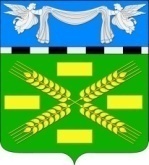 АДМИНИСТРАЦИЯ КОНОКОВСКОГО  СЕЛЬСКОГО ПОСЕЛЕНИЯУСПЕНСКОГО РАЙОНАПОСТАНОВЛЕНИЕот  22.12.2015						                               № 340село КоноковоОб утверждении муниципальной программы "Комплектование книжного фонда»  Коноковского сельского поселения Успенского района на 2016 год
          В соответствии с Федеральным законом от 29 декабря 1994 года N 78-ФЗ "О библиотечном деле", Краевой целевой программой «Развитие культуры», руководствуясь Федеральным законом от 6 октября 2003 года № 131-ФЗ «Об общих принципах организации местного самоуправления в Российской Федерации», Уставом Коноковского сельского поселения Успенского района постановляю:        1.Утвердить муниципальную программу "Комплектование книжного фонда» Коноковского сельского поселения Успенского района на 2016 год" согласно приложению.

        2. Обнародовать  настоящее  постановление  в  соответствии  с  Уставом Коноковского сельского поселения Успенского района.3.  Контроль за выполнением настоящего постановления возложить на заместителя главы администрации Коноковского сельского поселения Моргачеву Е.И.4.   Настоящее Постановление вступает в силу на следующий день, после дня его официального обнародования. Глава Коноковского сельского поселения                                        Н.Д.Елисеев
Приложение
к постановлению администрации
Коноковского сельского поселения 
от 22.12.2016 года № 340
Муниципальная  программа "Комплектование книжного фонда» Коноковского сельского поселения Успенского района на 2016 год"1. Паспорт муниципальной программы2. Содержание проблемы и обоснование необходимости ее решения программными методами
        Библиотечные фонды муниципальных библиотек являются важным культурным, научным, образовательным и информационным ресурсом библиотеки, направленным на удовлетворение читательского спроса, реализацию гарантированных Конституцией прав жителей на доступ к информации.
      Основной деятельностью МБУ КПБ и МБУ КПДБ Коноковского сельского поселения Успенского района является обеспечение свободного и оперативного доступа к информации, приобщение к ценностям мировой культуры, содействие развитию человека, его стремлению к самореализации и совершенствованию.
       В качестве универсальной информационно-библиотечной системы данными учреждениями  выполняются следующие функции:
      - информационная - формирование, накопление, систематизация информационных     ресурсов и организация доступа к ним населения;
      - образовательная - содействие систематическому образованию всех уровней, равно как и самообразованию;
      - культурная - организация работы по приобщению жителей Коноковского сельского поселения к сокровищам мировой и российской культуры;
     - досуговая - организация массовых мероприятий и обеспечение возможностей для творческого развития личности;
      Для решения сложнейших вопросов обществу нужны новые фундаментальные и практические знания, достоверная и оперативная получаемая информация, которая может быть удовлетворена только через библиотеки. Находясь в максимальной близости к населению и являясь практически единственным источником информации и знаний, библиотеки в значительной мере выполняют функции социальной коммуникации, остаются наиболее стабильными и самыми доступными учреждениями.
        На сегодняшний день стоит проблема обновления библиотечных фондов. Одной из причин такого положения является резкое уменьшение поступлений новой литературы в библиотеки сельского поселения. Увеличение цен на книгоиздательскую продукцию не дает возможности библиотеке полноценно пополнять фонд, так как библиотека не является коммерческой организацией.
       Проблемы библиотечной системы Коноковского сельского поселения идентичны проблемам развития библиотечного дела в Российской Федерации. Ключевыми вопросами являются сохранение и пополнение библиотечных фондов книгами и периодическими изданиями, обеспечение условий их сохранности. Фонды библиотек приходят в негодность, количество списанных книг превышает количество поступающих. Ежегодно суммарный фонд муниципальных библиотек сокращается примерно на 1,5 процента. 
        Важнейшей составляющей деятельности библиотек является комплектование книжных фондов. Основной предпосылкой для разработки Программы является необходимость создания условий для сохранения и эффективного использования библиотечных фондов Коноковского сельского поселения.
       Комплектование - это создание и постоянное обновление библиотечного фонда документами, отвечающими задачам библиотеки и интересам пользователей. Значение комплектования состоит в том, что, являясь важной функцией в формировании библиотечного фонда, оно определяет собой не только остальные его процессы, но и вообще всю библиотечную работу. Библиотечные фонды - стратегический ресурс развития общества. Их информационный потенциал является основой экономического, интеллектуального и духовного прогресса человечества. Проблема своевременного и полноценного документоснабжения библиотечных фондов имеет важнейшее социально-экономическое и культурологическое значение.
        Программные мероприятия в своей основе направлены на совершенствование библиотечных фондов Коноковского сельского поселения как основы для расширения читательского спроса и, прежде всего, таких категорий пользователей, как молодежь, люди с ограниченными возможностями, жители сельской местности. Обязательным условием для увеличения количества пользователей является обновление библиотечной системы современной литературой, учебными и периодическими изданиями.
      Для реализации своих общественных функций и оптимального соответствия запросам населения библиотекам необходимо качественное обновление фондов. Библиотеки испытывают острый дефицит отраслевой литературы, популярных произведений современной художественной литературы. Для эффективного решения проблемы комплектования необходимо сохранить этот уровень обновления. Весь комплекс мероприятий по комплектованию книжных фондов направлен на выравнивание книгообеспеченности, повышение образовательного уровня и духовного развития жителей Коноковского сельского поселения. На читательский спрос оказывает влияние возможность использования новой современной литературы.
       Библиотеки Коноковского сельского поселения являются общедоступными учреждениями культуры, обеспечивающими доступ к информации. Их опыт и роль в организации чтения населения Коноковского сельского поселения огромны. Укрепление материальной базы, обновление состава книжных фондов привлечет дополнительный приток читателей и придаст библиотекам новый импульс в работе.
       Использование программно-целевого метода при реализации мероприятий Программы позволит концентрировать финансовые средства на ключевых участках библиотечного дела и комплексно решить поставленные задачи.

3. Основные цели и задачи Программы           Целью Программы является обновление и пополнение библиотечных фондов, составляющих духовное и материальное богатство, для обеспечения прав граждан на доступ к культурным ценностям и информационным ресурсам.
    Для достижения поставленной цели Программой предусматриваются следующие задачи:
- улучшение комплектования книжного фонда;
- приобретение литературы в соответствии с тематико-типологической структурой приобретаемых изданий;

Реализация Программы приведет:
    - к совершенствованию библиотечного обслуживания населения Коноковского сельского поселения в информационной, культурной и образовательных сферах;
    - к формированию у населения устойчивого интереса к чтению;
    - к развитию инновационных технологий информационного обслуживания населения.

      Программа устанавливает расходные обязательства Коноковского сельского поселения по комплектованию книжного фонда  МБУ КПБ и МБУ КПДБ Коноковского сельского поселения.
4. Сроки и этапы реализации ПрограммыРеализация Программы рассчитана на 2016 год.5. Система программных мероприятий
        В соответствии с поставленными целями и задачами мероприятия Программы предусматривают обеспечение:
    - развития библиотечной сети Коноковского сельского поселения;
    -целенаправленного комплектования фондов библиотек Коноковского сельского поселения (приобретение литературы в соответствии с тематико-типологической структурой: учебной; детской; классической художественной; научно-популярной; справочной; художественной; художественно-документальной);
    - сохранности библиотечных фондов;
    - поддержки и продвижения книги и чтения.

Система программных мероприятий Программы представлена следующем образом:
6. Ресурсное обеспечение Программы7. Механизм реализации ПрограммыУправление Программой и проведение мониторинга исполнения Программы осуществляет Администрация Коноковского сельского поселения Успенского района.
         Реализация мероприятий Программы осуществляется исполнителями Программы в соответствии с комплексом основных программных мероприятий, представленных в разделе 5 Программы.
         Реализация программных мероприятий Программы представляет собой скоординированные по срокам и направлениям действия исполнителей Программы, ведущие к достижению поставленных целей.
         МБУ КПБ и МБУ КПДБ Коноковского сельского поселения обеспечивает выполнение программных мероприятий с соблюдением установленных сроков и объемов финансирования из местного бюджета Коноковского сельского поселения.
         Заключение договоров поставки в рамках реализации программных мероприятий осуществляет МБУ КПБ и МБУ КПДБ Коноковского сельского поселения по результатам осуществления закупок в соответствии с Федеральным законом от 5 апреля 2013 года № 44-ФЗ "О контрактной системе в сфере закупок товаров, работ, услуг для обеспечения государственных и муниципальных нужд".
    
8. Прогноз ожидаемых результатов реализации Программы         Основными целевыми индикаторами и показателями Программы избраны показатели, позволяющие адекватно оценить процессы достижения результатов, измерить на основе отобранных критериев результаты развития процессов в динамике, осуществить мониторинг реализации запланированных мероприятий Программы.
       Оценка эффективности реализации мероприятий Программы осуществляется посредством мониторинга следующих индикаторов и целевых показателей:
         Эффективность Программы оценивается по прогнозируемому улучшению состояния книжных фондов библиотек путем их частичного обновления, улучшения их качественного состояния за счет приобретения 68 наименований новых книг в количестве 68 экземпляров.
        Комплектование необходимого книжного фонда муниципальных библиотек позволит организовать нормальные условия для организации досуга и развития культуры в Коноковском сельском поселении, а также пополнить книжный фонд в соответствии с запросами читателей по различным направлениям знаний.Глава Коноковского сельского поселения                                                          Н.Д.ЕлисеевНаименование программы: Муниципальная программа "Комплектование книжного фонда» Коноковского сельского поселения Успенского района на 2016 год" (далее - Программа)Заказчик программы: Администрация Коноковского сельского поселения Успенского районаРазработчик программы: Администрация Коноковского сельского поселения Успенского районаИсполнители программы: Администрация Коноковского сельского поселения Успенского района.                                    МБУ Коноковская поселенческая библиотека. МБУ Коноковская  поселенческая детская библиотека.Цели и задачи программы: Целью Программы является обновление и пополнение библиотечных фондов, составляющих духовное и материальное богатство для обеспечения прав граждан на доступ к культурным ценностям и информационным ресурсам.

Задачами Программы являются:

- улучшение комплектования книжного фонда;

- приобретение литературы в соответствии с тематико-типологической структурой приобретаемых изданий Срок и этапы реализации программы: 2016 год Объемы и источники финансирования программы: Общий объем финансирования Программы в 2016 году- 11,4 тыс. руб., в том числе:
- средства местного бюджета - 11,4 тыс. руб. Прогноз ожидаемых результатов реализации программы: Частичное обновление книжного фонда библиотек, улучшение его качественного состояния, приобретение новых книг, увеличение читательской активности и удовлетворение читательского спроса жителей Коноковского сельского поселения.Система организации контроля за исполнением программы: Управление реализацией Программы и контроль за ходом ее выполнения осуществляется Администрацией Коноковского сельского поселения Успенского района N п/п Наименование мероприятия Срок исполнения Источник финанси-
рования Объем финанси-
рования (прогноз)
тыс. руб. Исполнители Ожидаемые результаты 1.Приобретение научно-популярной литературы (энциклопедии, справочники, словари)2016 год местный
бюджет 5,7МБУ КПБ Коноковского сельского поселенияОбновление и пополнение книжного фонда2.Приобретение детской литературы 2016 год местный
бюджет 5,7МБУ КПДБ Коноковского сельского поселенияОбновление и пополнение книжного фондаэкземпляровИсточник финансирования Сумма, тыс. руб. Краевой  бюджет 0,0Бюджет Коноковского сельского поселения Успенского района 11,4ИТОГО: 11,4Наименование целевого индикатора Единица измерения Значение показателя по 2016 году Обновление книжного фонда процент 0,01 